	Tower Views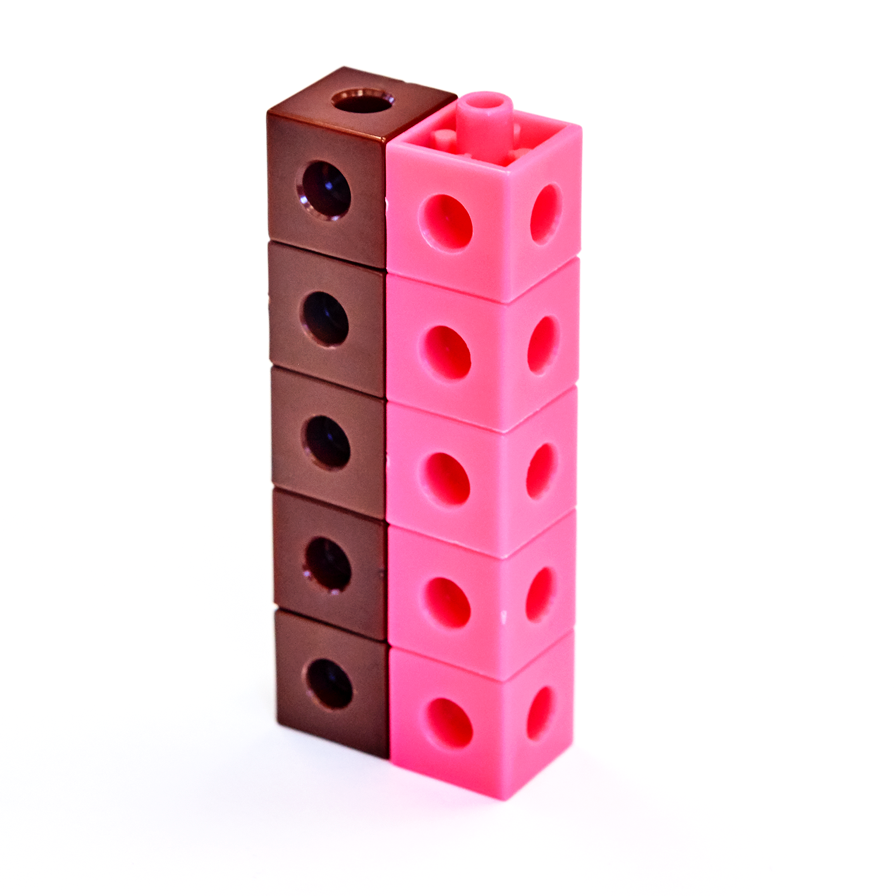 Structure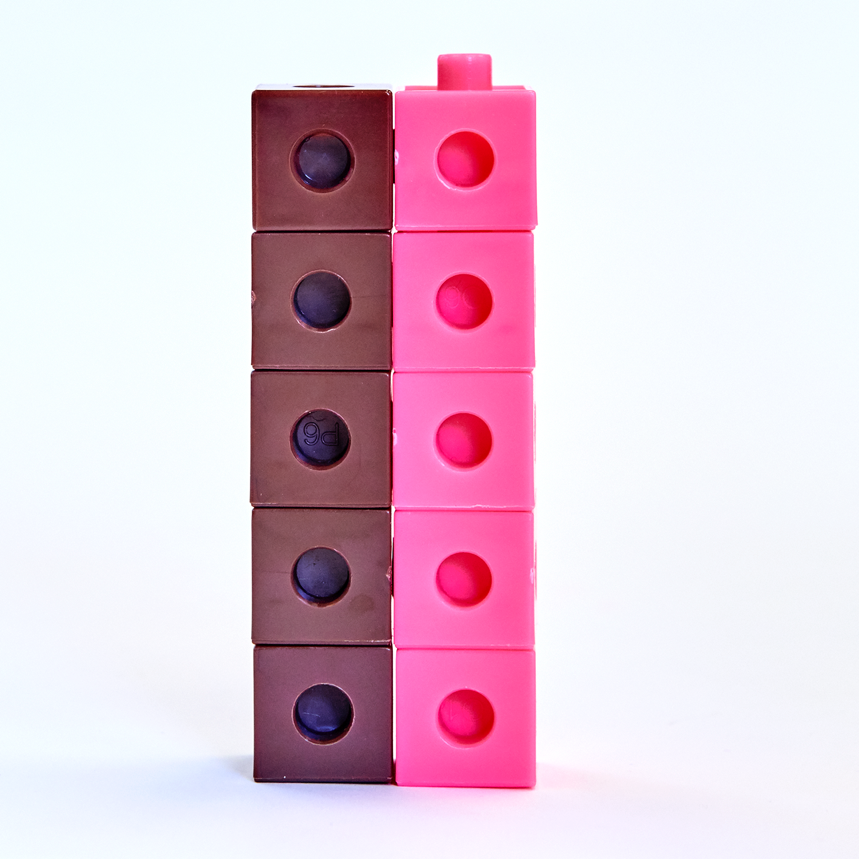 Front view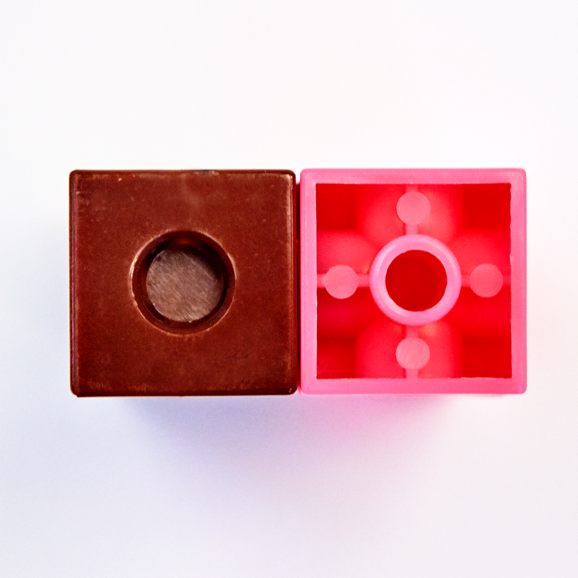 Top view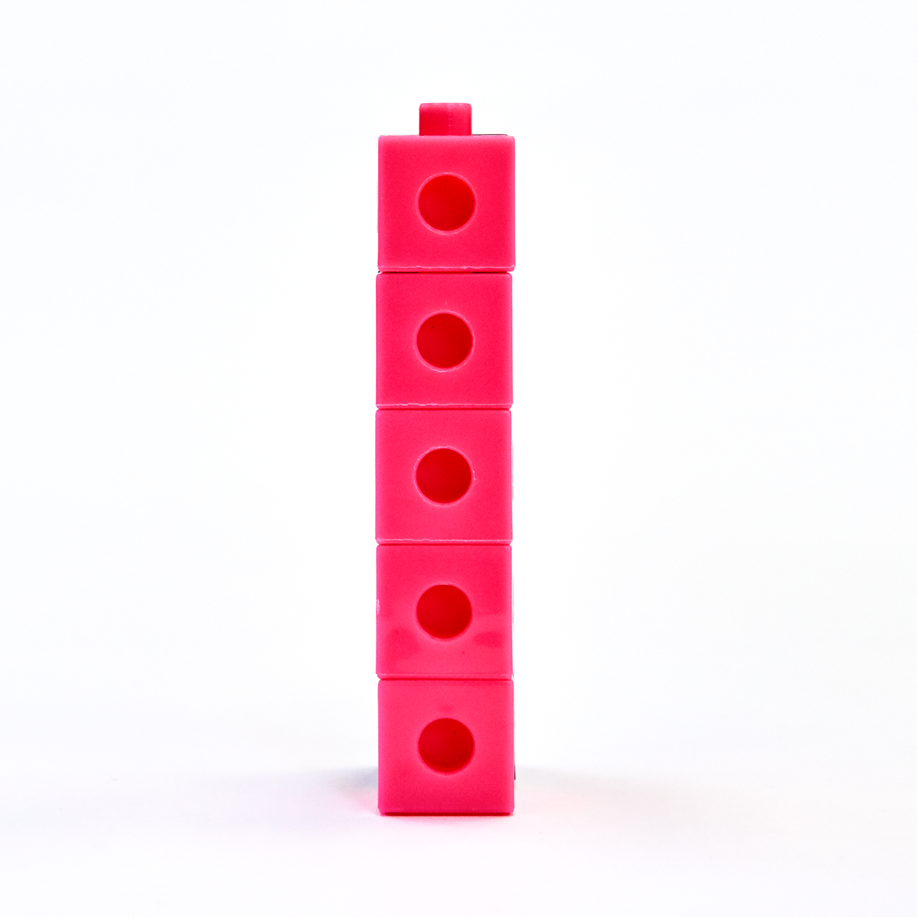 Side view